附件：公示查看操作步骤1.登录岗位评聘系统：登陆人事处网站，点击“岗位评聘系统”（建议使用谷歌浏览器）。网址：（http://hrm.ouc.edu.cn/base/frame/login.jsp?FM_SYS_ID=zghydx）登录用户名：本人职工号登录密码：默认密码为本人身份证号倒数第七位至倒数第二位，共六位数（例如：999999199901011234  密码101123）；已修改过的为本人修改后的密码。2.进入系统后，先后点击“岗位评聘”、“公示人员”进入公示页面，点击相应内容查看申报人员材料。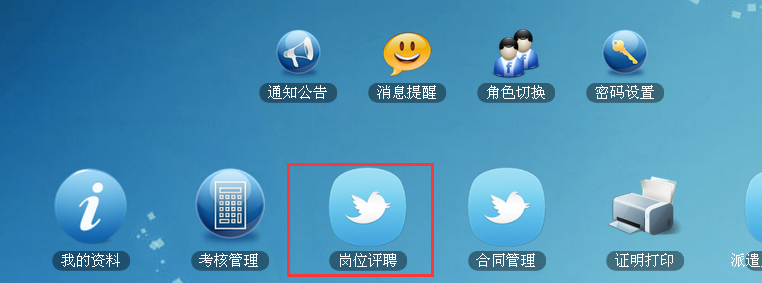 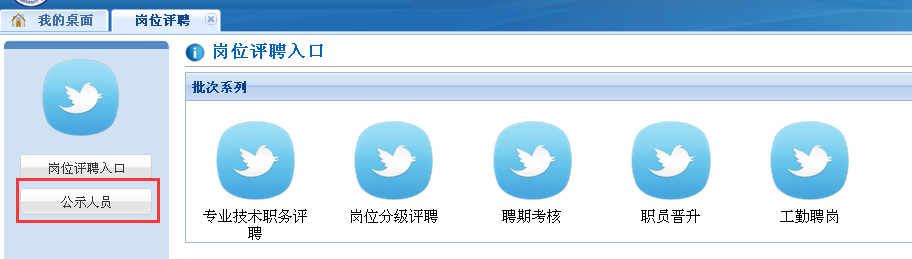 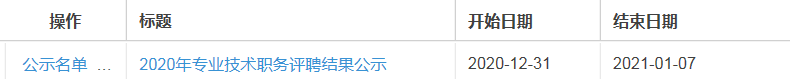 